Independence High School               Culinary Arts & Hospitality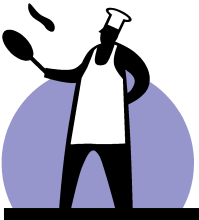 Chef R. SuttonIndependence High School#300 Building-Room #304Cell#  704-877-5584Reginaldb.sutton@cms.k12.nc.ushttp://chefreginald.weebly.com/Name__________________________        _____________________   Student ID #__________________ Last                                                            FirstYour cell phone # _____________________________  Your email address ___________________________________________Do you have a job outside of school?  Y/N  Where?____________________________________________How many hrs? _____Course Description:  This course introduces students to the Culinary Arts and Hospitality industry emphasizing safety and sanitation standards, basic food preparation procedures, and hospitality service skills. Mastery in Mathematics, Biology, Chemistry, English and Communication will be reinforced.  Work-based learning strategies utilized will include cooperative education and school-based enterprises such as operation of catering service and restaurant and will require a minimum of 2 hours of service per quarter.  Skill development activities provide the opportunity to apply instructional competencies and workplace readiness skills to authentic experiences. You will be expected to work in various positions in this program (baker, dishwasher, food prep, server, etc.)  You will be expected to dress and behave in a manner acceptable in a food service operation. Bookbags, purses, jackets/sweaters will be placed on hook in room 303 (kitchen) or left inside room 304 (classroom), which will remain locked and secure.Supplies Needed:   Small composition notebook to record journal entries; 3 ring binder with loose leaf paper   Long pants & rubber-heeled, closed-toe shoes to wear during lab (black) I understand that in order for me to Enter the Kitchen, I need to: 1. Complete safety agreement with yours and your parent’s/guardian’s signature2. Make a 100% on the kitchen entry test.     SAFETY AGREEMENT     Realizing that safety is very important in the kitchen, prep areas, and dining room, I pledge to:Dress properly in an apron, hat or hair restraint, long pants, and closed toe slip resistant shoes.  Wear garments without long baggy sleeves; removing jackets, sweaters or coats before entering the prep areasWear no visible jewelry. Examples:  facial piercings, rings, bracelets, necklaces, gages. Wear no long (fake or real) or polished fingernails.Return all tools and utensils to their proper place before dismissal.Keep work areas clean and organized including cleaning up spills as soon as they occur.Know the location of the fire extinguisher.Never use equipment without the permission of the instructor.Never walk away from any machine while it is turned on.Not bother other students at work. Not be a distraction/disruption. Not talk loudly.Report all accidents to the instructor no matter how minor.    Pay attention to the job you are doing, never do any task without instructor approval. Abide by policies in the CMS Rights and Responsibilities Handbook.Student Signature___________________________________________Date________________           Parent Signature_________________________Cellphone #_________________________________        						 Work#       _________________________________Culinary Arts Classroom ExpectationsCome to class prepared to learn.All writing and learning materials must be brought to class.  You will not be permitted to leave class to retrieve materials nor borrow from your teacher.All assignments are to be completed during class time unless otherwise instructed.Sleeping during class is strictly prohibited unless medical documentation providedRespect all persons and property of others while in class.Disrespecting other classmates or your teacher in any way or will not be tolerated.Treat others how you would like to be treated.Verbal abuse, physical assaults, bullying, threats, or any related activities will not be toleratedRaise your hand before speaking or leaving your assigned seatSpeaking out of turn and/or walking about the classroom for any reason will not be toleratedDo your very best and have fun doing it! Consequences of Expectations InfractionsFirst Offense:  verbal warningSecond offense: disciplinary referral/parent contactThird offense:  removal from classroom by campus security/parent contactFourth offense:  revocation of cooking privileges and assignment of kitchen deep cleaning detailElectronic Device PolicyThe use of cell phones, iPods, iPads, headphones, etc. is strictly prohibited in class unless directed by your teacher for completion of an assignment.  If caught using such devices, they will be collected and turned in to front office for your retrieval at the discretion of office personnel. 